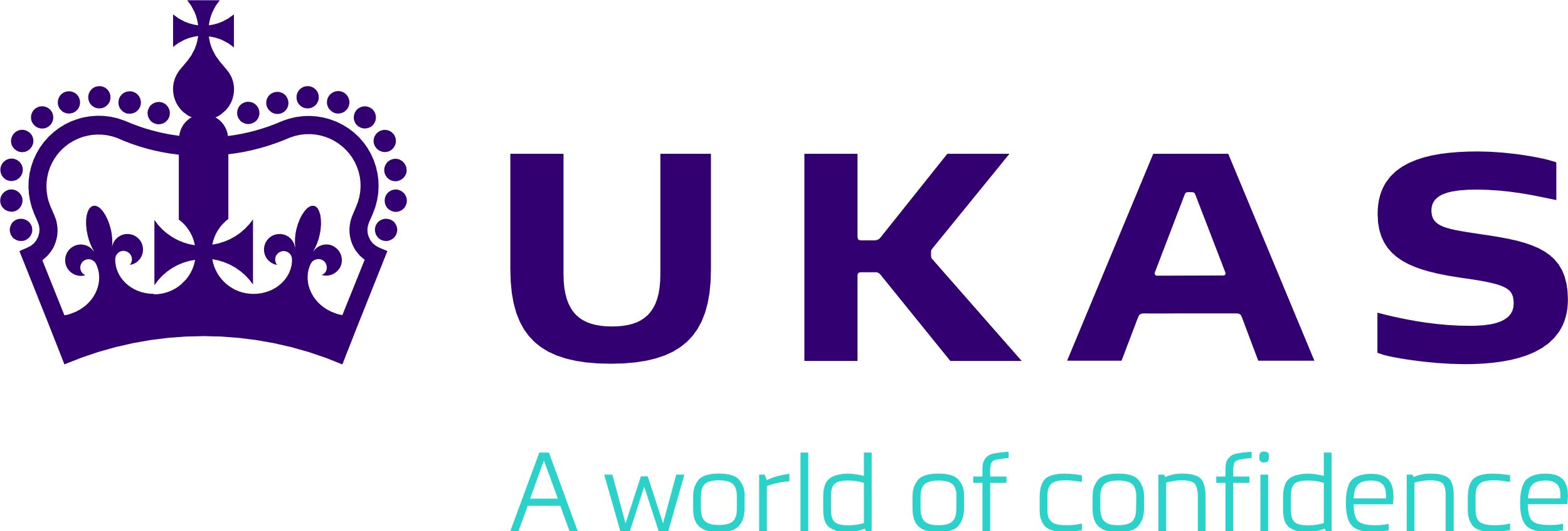 Annex 1: Healthcare Sector.To be completed only by applicants applying to be a technical assessor for ISO 15189 (Medical Laboratories), or the QSI or ISAS schemes.Please complete the following as applicable.INDEPENDENT TECHNICAL ASSESSOR APPLICATION FORMApplicant InformationApplicant InformationApplicant InformationApplicant InformationApplicant InformationTitle: Surname: Surname: Surname: Forename(s): HOME contact detailsHOME contact detailsHOME contact detailsHOME contact detailsHOME contact detailsAddress: Address: Address: Address: Address: Postcode: Postcode: Postcode: Home Email: Home Email: Home Email: Home Email: Home Email: Home Telephone: Home Telephone: Home Telephone: Mobile Telephone: Mobile Telephone: Details of current positionDetails of current positionDetails of current positionDetails of current positionDetails of current positionName of Employer/Employing Institution/Limited Company: Name of Employer/Employing Institution/Limited Company: Name of Employer/Employing Institution/Limited Company: Name of Employer/Employing Institution/Limited Company: Name of Employer/Employing Institution/Limited Company: Department: Department: Department: Department: Department: Address: Address: Address: Address: Address: Postcode: Postcode: Work Telephone: Work Telephone: Work Telephone: Work Email: Work Email: Work Email: Work Email: Work Email: Main Area of Expertise/Discipline/Specialism: Details to Use for Initial Contact:		Home			Work    Estimate of Expected Daily Fee where applicable:  £ 			(excluding vat and expenses)Contract Arrangements:		Self-Employed Individual  		Employer/Limited Company  Where Did You Hear About Providing Services to UKAS? EMPLOYMENT DETAILS (lAST 10 years – mOST RECENT FIRST)pLEASE INCLUDE CURRENT EMPLOYEREMPLOYMENT DETAILS (lAST 10 years – mOST RECENT FIRST)pLEASE INCLUDE CURRENT EMPLOYEREMPLOYMENT DETAILS (lAST 10 years – mOST RECENT FIRST)pLEASE INCLUDE CURRENT EMPLOYEREMPLOYMENT DETAILS (lAST 10 years – mOST RECENT FIRST)pLEASE INCLUDE CURRENT EMPLOYERName of EmployerPosition HeldFromToEDUCATION and QUALIFICATIONS pLEASE LIST ALL RELEVANT Education and QUALIFICATIONSEDUCATION and QUALIFICATIONS pLEASE LIST ALL RELEVANT Education and QUALIFICATIONSEDUCATION and QUALIFICATIONS pLEASE LIST ALL RELEVANT Education and QUALIFICATIONSSubject/QualificationLevelDate DETAILS OF ASSESSMENT EXPERIENCE pLEASE LIST any relevant assessment experienceDETAILS OF ASSESSMENT EXPERIENCE pLEASE LIST any relevant assessment experienceDETAILS OF ASSESSMENT EXPERIENCE pLEASE LIST any relevant assessment experienceDescription (please specify assessment standard)Number carried out in last:Number carried out in last:Description (please specify assessment standard)12 months3 yearsPROFESSIONAL sTATUS AND AFFILIATIONSpLEASE PROVIDE DETAILS OF PROFESSIONAL STATUS AND PROFESSIONAL AFFILIATIONSEXPERIENCEpLEASE GIVE DETAILS OF ANY OTHER RELEVANT EXPERIENCE (TESTS, CALIBRATIONS, INSPECTIONS ETC.)DISCLOSURE OF POTENTIAL CONFLICT OF INTEREST*pLEASE PROVIDE DETAILS OF any existing, prior or foreseeable relationships that could potentially pose a conflict of interest WHEN ASSESSING FOR UKAS*Consider links to Conformity Assessment Bodies through employment, provision of consultancy or other services, financial or other interests, personal relationships etc.signature of applicantI confirm that the details given on this form and in any attachments are accurate and completeSignature: 							Date: Application endorsementApplication endorsementThis section must be completed by eithera senior manager if services are to be supplied through your employer, orif services are to be supplied independently, a professionally qualified referee who has worked with you or you have provided services for in a professional capacity.This section must be completed by eithera senior manager if services are to be supplied through your employer, orif services are to be supplied independently, a professionally qualified referee who has worked with you or you have provided services for in a professional capacity.To the best of my knowledge and based on working with the applicant in a professional capacity, I can confirm that the information given in this form and in any attachments is true and correct and they are technically competent in their stated areas of expertise.Signature:							Date: To the best of my knowledge and based on working with the applicant in a professional capacity, I can confirm that the information given in this form and in any attachments is true and correct and they are technically competent in their stated areas of expertise.Signature:							Date: Name:  Name:  Professional Status: Professional Status: Address for Contact: Address for Contact: Postcode: Telephone: Email: Email: STATE REGISTRATIONSTATE REGISTRATIONState Registration OrganisationRegistration DateState Registration NumberRenewal Dateprofessional body membershipprofessional body membershipProfessional BodyRegistration DateMembership NumberRenewal DatePlease indicate if you participate in CPD activities:	  I do participate  	I do not participate  TO BE COMPLETED by APPLICANTS IN CURRENT EMPLOYMENTTO BE COMPLETED by APPLICANTS IN CURRENT EMPLOYMENTYour current head of department and the chief executive of the owning institution in which you are employed must support this application.Your current head of department and the chief executive of the owning institution in which you are employed must support this application.Head of DepartmentDirectorate / Divisional Manager or equivalent of the trust/owning institutionName:  Name: Signature: Signature: Position held if not head of department: Position held if not Chief Executive: Date: Date: 